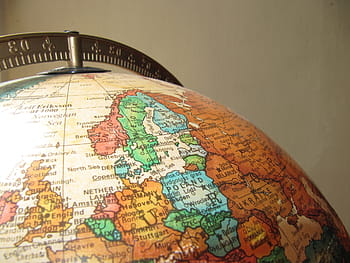 #SENIORS202312th Grade WORLD HISTORYDual enrollment and non-dual enrollment classesSupplies1 folder with pockets and bradsor½ inch binder with pockets$4 room fee Wish List: Not required, but would be appreciated :)kleenex, clorox wipes, and lysolCheck out our AMAZON class wish list!https://www.amazon.com/hz/wishlist/ls/1EB569XSD1SW0?ref_=wl_shareahough@riverfieldacademy.com